Se anexa la liga para acceder al llenado en línea de las DNC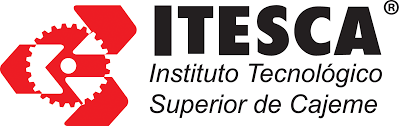 https://docs.google.com/forms/d/e/1FAIpQLSecN3xBcxKFfPVFmoWYqNbUPUk3NLIZ5bk-yTbZAuR-DvvpBw/viewform?usp=sf_linkI. DATOS GENERALESNombre________________________________________________________________Puesto_________________________________________________________________Adscripción_____________________________________________________________II. HORARIO QUE SUGIERE LA CAPACITACIÓNMañana ¿En qué horario? ___________________Tarde ¿En qué horario? _____________________Mañana y tarde ¿En qué horario? _____________Observaciones __________________________________________________________III. CAPACITACIÓN ORIENTADA A CONOCIMIENTOSMarque las áreas o temas de capacitación que podrían mejorar el logro de sus funciones y las del personal a su cargo.  A. DESARROLLO HUMANO.Esta dimensión tiene como finalidad potencializar las habilidades y actitudes del personal para su acertada integración, convivencia, permanencia y desarrollo dentro de la institución.Cultura organizacional.Motivación.Liderazgo.Cultura emprendedora.Valores.Trabajo en equipo.Habilidad del pensamiento.Creatividad.Desarrollo personal.Resolución de conflictos.Otro. En caso de elegir otro, ¿Cuál otro tema? ___________________________________ÉTICA.Teología.Ética comercial.Ética profesional.IDIOMAS.Inglés.Francés.Chino Mandarín. Portugués.Italiano.Otro. En caso de elegir otro ¿Cuál otro idioma? __________________________________¿En qué Nivel requiere cualquier curso del idioma que haya seleccionado?_______________________________________________________________________________________________________________________________________COMPUTACIÓN.CDL Start (Word, Excel, Comunicación).ICDL Full (Word, Excel, Comunicación, Windows, Power Point, Base de Datos).Word.Excel. Power Point.Correo electrónico.Internet.Macros.Otro. En caso de elegir otro, ¿Cuál otro curso? __________________________________B. DESARROLLO ACADÉMICO-ADMINISTRATIVO.El objetivo de esta dimensión es profesionalizar al personal a través de diferentes espacios y programas acordes a las necesidades de cada disciplina y/o especialidad, lo cual, le permitirá desempeñar funciones con un pleno y actualizado dominio de sus quehaceres dentro de la institución. ¿Cuáles cursos considera necesarios para potencializar el desarrollo académico-administrativo? ___________________________________________________________________C. CULTURA ORGANIZACIONAL.Esta dimensión tiene como finalidad situar al personal de la Institución en un marco de Políticas, Objetivos, Reglamentos, Procedimientos y Valores. En este sentido, se espera que la Misión y Visión del Instituto se proyecte a los diferentes sectores sociales y empresariales de nuestra región, en busca de la credibilidad y confianza como parte de nuestra Responsabilidad social.Normas de Calidad.Administración de Operaciones.Control de Producción.Administración.Contabilidad. Prevención de Riesgos.Marketing.Inventarios.Cultura ITESCA.Normas Internacionales de contabilidad.RR.HH.Ventas.Estrategia Administrativa.Otro. En caso de elegir otro, ¿Cuál otro tema? __________________________________D. OTROS CURSOS DE CAPACITACIÓN.Especifique otros cursos de capacitación que considere necesarios para el desarrollo de sus actividades y del personal a su cargo, y que hayan sido contemplados anteriormente.__________________________________________________________________